Week of March 30 - April 3Monday, March 30Tuesday, March 31Wednesday, April 1Thursday, April 2Friday, April 3LiteracySupports from SPED, ELL, and Math+Patricia Polacco Author’s Study Thank You, Mr. Falker on SeesawThank You, Mr. FaulkerUnderstanding each others' differences is often an important message in Patricia Polacco's books.  In Thank You, Mr. Falker we are taught that each student learns differently--and there is no one right way to discover new things in the classroom.Listen to the story, Thank You, Mr. Falker, by Patricia Polacco.https://www.youtube.com/watch?v=FjRsg9M7fw4&list=PLeqxNHEfV5RJxgL48FVOrLVI-ypXiei48&index=81.  Use the template to describe how YOU learn best.  Would you rather work alone or with a partner, hands-on or watch first, read it or listen to it, draw it or act it out, or is there another way you learn new information?2.  Be sure to include examples.TemplateELL Support:Vocabulary and Picture Support - Thank You, Mr. FalkerMathMath Assignment - PerimeterGo to Zearn.org and log in with your username and password and class code if you need it.  Please watch the introduction video from Zearn.Lesson 10 has been assigned to you Complete the lesson.Write a comment rating this lesson - was it easy, too difficult or just right?OtherSocial Studies Assignment - What do you think about the Quartering Act?Quartering Act Assignment on SeesawWhat's your opinion about the Quartering Act?1. First read a small summary about the Quarter Act, by going to this link bit.ly/2WjfP9J and watch this short YouTube video about the Quartering Act https://www.youtube.com/watch?v=p37etLg7WOw.2. Next, draw a picture of a British soldier living in a colonial home.  You can find sample pictures of British soldiers from that time and colonial homes attached.Sample Pictures3.  Lastly, record your thoughts on whether you think the Quartering Act was fair or unfair.  Fill in this sentence starter when you record, "I think the Quartering Act was (fair/unfair) because __________."LiteracySupports from SPED, ELL, and Math+Read a book of your choice in an UNUSUAL, FUN spot in your house.  Take a picture of you reading in this location and send it to your teacher!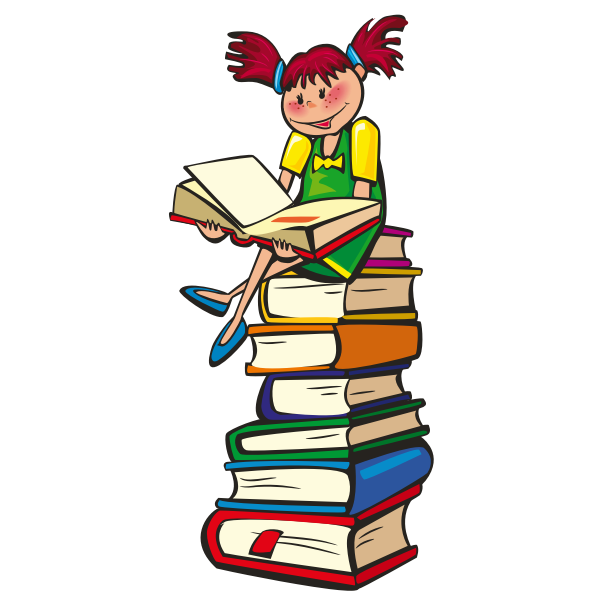 MathMath Assignment - Perimeter SplashLearn - Look for your assignment in My To-Dos - #1 Perimeter of Regular FiguresOtherSecond Step/Well-Being  - I Am An Important Piece of the Puzzle on SeesawI Am An Important Piece Of The PuzzleUse the puzzle template to show why your piece of the puzzle is important to the Armstrong community or neighborhood community.Click on the label tool to add in Emoji images that BEST describe you. Add at least 5.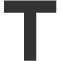 Click on the  record tool to read the prompt and share your puzzle piece with us.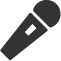 Click on the  check icon to turn in your amazing puzzle piece!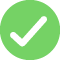 Template LiteracySupports from SPED, ELL, and Math+Patricia Polacco Author’s StudyRechenka’s Eggs on SeesawRechenka's EggsListen to the story, Rechenka's Eggs, by Patricia Polacco. While you are listening, think about the central message of the story.What is the author trying to teach you?https://www.youtube.com/watch?v=4aXCk5A3X-0Use the template to write about the central message of the story.Remember to use 2 examples from the story to support your answer.TemplateELL Support:Vocabulary & Picture Supports - Rechenka's EggsMathMath Assignment - Perimeter Word ProblemsFrozen Perimeter Word Problems on SeesawRead each problem carefully.Draw a model on the grid paper, labeling the side lengths.Calculate the perimeter and solve (P = ____ units).  Remember to label the units correctly :)Problems:1.  Elsa creates a rectangular skating rink in her kingdom which is 12 yards long by 8 yards wide.  How much fence will she need to keep Sven off the rink?2.  Anna is redecorating the castle and wants to add a new border to the edge of the rug in the hallway.  The rug is 10 feet long by 3 feet wide.  How much fabric will she need for the border?Centimeter grid paperOtherSocial Studies Assignment - The Boston Massacre Point of ViewBoston Massacre - Whose Point of View is This? on Seesaw1.  Read the text of the Boston Massacre Facts for Kids to the bottom of the page  https://kids.kiddle.co/Boston_Massacre2.  Look at the picture Paul Revere made for the newspapers.  Whose point of view is this picture showing, the Loyalists or the Patriots? 3.   Give 2 pieces of evidence to support your opinion.  (Think about how the British are standing.  Think about what the colonists are doing.)4.  Do you think the British soldiers had a fair punishment?  Why or why not?  (Reread section called Trial if needed.)5.  What do you think the picture would look like if the the British had  had made it?6.  Use the Microphone and sentence starters in the template to record your thinking.Boston Massacre TemplateELL Support:Vocabulary and Picture Supports Boston MassacreLiteracySupports from SPED, ELL, and Math+Read and RespondRead and Respond on SeesawRead a story from home, Epic or other source.1.  Using the sentence starters,  write or type a response to the story.2.  Write in complete sentences and explain your thinking.3.  You may use a story starter only once, then choose another.Sentence Starters and TemplateHow to Write a Good ResponseExamples of a Fiction Response with EvidenceExamples of a Nonfiction Response with EvidenceMathMath Assignment - PerimeterSplashLearn - Look for your assignment in My To-Dos - #2 Perimeter of Non Regular FiguresOtherStorytime: The Dot 🌑Storytime: The Dot on SeesawListen to the story, "The Dot" by clicking on thehttps://www.youtube.com/watch?v=qI5QgBfsBZsWhen you are finished, it's time to create.Use your paper and coloring supplies to make your mark 🌑Design something and don't forget to sign your creative work.Take a picture of your creation and add it to your journal.LiteracySupports from SPED, ELL, Reading & Math+READING:  Patricia Polacco Author’s Study When Lightning Comes in a Jar, by Patricia Polacco on SeesawListen to the story, When Lightning Comes in a Jar. https://www.youtube.com/watch?v=-p7ed4q4cPcThen make a list of 5 things the character is looking forward to.Then tell which tradition from the story sounded fun to you and explain why.Use the template to record your answers. TemplateELL Supports:Vocabulary & Picture Supports - When Lightning Comes in a JarMathMath Assignment - Choose one activity Play an online gameMath Facts Games OnlineChoose an activity from the Multiplication Choice BoardMath Facts Choice Board on SeesawMultiplication Math Facts Practice - Choice BoardPost a message to your teacher on Seesaw which activity you did to practice your math facts.OtherSocial Studies Assignment - Should the Colonists Pay the Tea Tax?Colonial Voices: Hear Them Speak on SeesawIt's December 16, 1773, and Boston is about to explode!  King George has decided to tax the colonists' tea.  The Patriots have had enough.  Ethan, the printer's errand boy, is delivering a message through the town about an important meeting.  What does the baker, blacksmith and printer think about the Tea Act and tax on tea?Listen to Colonial Voices: Hear Them Speak  Part 1 and  Part 2  Listen for context clues to see what each person's opinion is about the tea tax.Write the person's name in the category that matches their view.Write your opinion. Should the colonists pay the tea tax?Colonial Voices TemplateELL Supports:Vocabulary and Pictures Supports Colonial Voices